Termo de AceiteAo aceitar a concessão o bolsista compromete-se a dedicar-se às atividades pertinentes à bolsa concedida de acordo com as Normas Específicas para Programas Institucionais de Iniciação Científica da UNIFAL-MG.I - Dos requisitos e obrigações do BolsistaI.I - Dos requisitosa) Estar regularmente matriculado em curso de graduação; b) Apresentar excelente rendimento acadêmico e não ter reprovação em disciplinas afins com as atividades do projeto de pesquisa;c) Não ser do mesmo círculo familiar do orientador;d) Não possuir vínculo empregatício, nem receber qualquer tipo de rendimento, a título de trabalho assalariado ou de aposentadoria, inclusive os decorrentes de bolsas de ensino, pesquisa ou extensão, estágio, ou decorrente do exercício de atividades de qualquer natureza durante a vigência da bolsa; I.II - Das obrigaçõesa) Dedicar-se integralmente às atividades acadêmicas e de pesquisa, em ritmo compatível com as atividades exigidas pelo curso durante o ano letivo, e de forma intensificada durante as férias letivas e inclusive nos finais de semana;b) Devolver à agência de fomento, em valores atualizados, a(s) mensalidade(s) recebida(s) indevidamente, caso os requisitos e compromissos estabelecidos acima não sejam cumpridos;c) Cumprir o cronograma de execução do projeto e entregar no final das atividades o relatório das atividades executadas;d) Receber apenas esta modalidade de bolsa, sendo vedada a acumulação desta com a de outros programas;e) Não se afastar da instituição em que desenvolve seu projeto de pesquisa, exceto para a realização de pesquisa de campo, participação em evento científico ou estágio de pesquisa, por período limitado e com autorização expressa da coordenação do programa na instituição, após solicitação justificada e endossada pelo orientador;f) Apresentar os resultados finais da pesquisa, sob a forma de exposições orais e/ou painéis, acompanhado de um relatório de pesquisa final com redação científica, que permita verificar o acesso a métodos e processos científicos;g) Apresentar, no seminário anual, sua produção científica, sob a forma oral, resumos e/ou painéis;h) Fazer referência à condição de bolsista nas publicações e trabalhos apresentados, conforme agência de fomento;i) Comunicar imediatamente à Pró-Reitoria de Pesquisa e Pós-Graduação em caso de mudança de endereço;j) Participar das atividades das avaliações internas (sob a forma de exposições orais e/ou painéis), de suas respectivas áreas, com pelo menos 75% de presença;k) Apresentar trabalho em evento próprio anual da UNIFAL-MG; l) Participar das atividades em evento próprio anual da UNIFAL-MG (sob a forma de exposições orais e/ou painéis), de suas respectivas áreas, com pelo menos 75% de presença;m) Participar das reuniões se convocado pelo CIPICTI;n) Participar dos Seminários e Palestras convocados pela PRPPG.II – Das obrigações do Orientadora) Incluir o nome do bolsista nas publicações e nos trabalhos apresentados em congressos e seminários, cujos resultados tiveram a participação efetiva do bolsista;b) Garantir as condições de infraestrutura física e laboratorial que assegurem a execução do projeto de pesquisa a que se vincula o bolsista;c) Dar anuência no relatório do bolsista a ser entregue no término das atividades programadas para a execução do projeto;d) Fornecer parecer ad hoc quando solicitado pela PRPPG ou pelos subcomitês de áreas;e) Participar de todas as atividades relacionadas ao projeto de iniciação científica;f) Ser avaliador de trabalhos da área a qual se vincula o projeto durante as atividades das avaliações internas e em evento próprio anual da UNIFAL-MG;g) Participar das atividades das avaliações internas com pelo menos 75% de presença da área a qual se vincula o projeto;h) Participar das atividades em evento próprio anual da UNIFAL-MG com pelo menos 75% de presença da área a qual se vincula o projeto;i) Prestar contas a PRPPG ao final do Projeto das metas alcançadas na execução do projeto;j) Envidar esforços para transformar os resultados alcançados durante a execução do projeto em produção científica-tecnológica e cultural;k) Apresentar esclarecimentos e, ou, relatórios sempre que solicitados pela PRPPG ou pelo CIPICTI; l) Participar das reuniões convocados pelo CIPICTI;m) Participar dos Seminários e Palestras convocados pela PRPPG;n) Cadastrar e manter o aluno no grupo de pesquisa a que estiver vinculado durante toda a execução do projeto.III -Condições Geraisa) Os trabalhos publicados em decorrência das atividades apoiadas pela(o)        Ex.: PIBIC/CNPq    deverão, necessariamente, fazer referência ao apoio recebido, com as seguintes expressões:a.1) Se publicado individualmente: "O presente trabalho foi realizado com o apoio da(o)        Ex.: PIBIC/CNPq     ”.a.2) Se publicado em co -autoria: "Bolsista         Ex.: PIBIC/CNPq     "b) A UNIFAL-MG poderá cancelar ou suspender a bolsa quando:b1) Constatada infringência a qualquer das condições constantes deste termo e das normas aplicáveis a esta concessão, sem prejuízo da aplicação dos dispositivos legais que disciplinam o ressarcimento dos recursos.b2) O orientador ou o bolsista tiverem conflitos de interesse ou pendências com a Pró-Reitora de Pesquisa e Pós-Graduação.c) A concessão objeto do presente instrumento não gera vínculo de qualquer natureza ou relação de trabalho, constituindo doação, com encargos, feita ao beneficiário.Diante do exposto o beneficiário e o orientador manifestam sua integral e incondicional concordância com a concessão que ora é feita, comprometendo-se a cumprir fielmente as condições expressas neste instrumento, nas Normas Específicas para Programas Institucionais de Iniciação Científica da UNIFAL-MG e no Regulamento do Programa de bolsas       Ex.: PIBIC/CNPq.       ,        de       de 201     .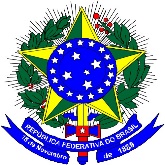 MINISTÉRIO DA EDUCAÇÃOUniversidade Federal de Alfenas - UNIFAL-MGRua Gabriel Monteiro da Silva, 700 – Alfenas-MG – CEP 37130-001Fone: (35) 3701-9260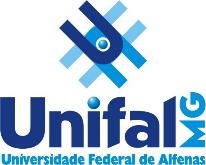 Dados bancários do bolsista (o bolsista deverá ser o titular da conta)Dados bancários do bolsista (o bolsista deverá ser o titular da conta)Banco – Nome/nº:      Banco – Nome/nº:      Agência – Nome/nº:      Conta corrente nº:      -     E-mail:      Celular:      ________________________________________Assinatura do Bolsista________________________________________Assinatura do BolsistaOrientador:      __________________________________Assinatura do Orientador